Service Date: August 10, 2021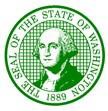 STATE OF WASHINGTONUTILITIES AND TRANSPORTATION COMMISSION621 Woodland Square Loop S.E. ● Lacey, Washington 98503P.O. Box 47250 ● Olympia, Washington 98504-7250(360) 664-1160 ● TTY 1-800-833-6384 or 711August 10, 2021NOTICE OF CHANGES TO TAIRFF 15-C TO INCREASE THE MAXIMUM CONTAINER RATES IN ITEM 195, ITEM 196, AND ITEM 225RE: In the Matter of Amending Washington Utilities and Transportation CommissionTariff 15-C, Relating to Intrastate Transportation of Household Goods, Docket TV-210326 TO ALL PARTIES:Effective July 30, 2021, the Washington Utilities and Transportation Commission (Commission) approved the following changes to Tariff 15-C:Item 195 – Packing Charges, Item 196 – Container Prices, and Item 225 – Container PricesThe Commission approved a twelve percent increase to container rates, pursuant to a request filed by the Washington Movers Conference. For the container prices listen in Item 196 – Container Prices and Item 225 – Container Prices, all maximum rates were increased by twelve percent. For Item 195 – Packing Charges, which are rates that include both container prices and labor costs for packing the containers, the revised rates include a twelve percent increase to the container portion of the rates only.The updated version of Tariff 15-C is attached and can also be found on the Commission’s website at: https://www.utc.wa.gov/regulatedIndustries/transportation/householdGoods/Pages/default.aspxIf you have any questions about this Notice, please contact Greg Hammond, Regulatory Analyst, at (360) 664-1278.Sincerely,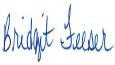 Bridgit FeeserConsumer Protection Assistant DirectorRespect. Professionalism. Integrity. Accountability.